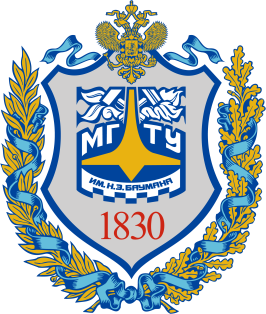 Рекомендации по подготовке стендовых докладовНа сегодняшний день стенд является наиболее распространенным типом доклада на различных конференциях. Это связано с необходимостью донесения большого объема разнообразной информации до аудитории за ограниченное время. Стендовый доклад – максимум наглядной и минимум текстовой информации, размещенной на мобильной вертикальной поверхности. Оформление стенда − творческий процесс, но есть определенные правила, которые стоит соблюдать, чтобы ваш стенд был доступен восприятию.От оформления вашего доклада зависит то, сколько участников конференции обратит на него внимание и то, насколько легко будет понять суть вашей работы!Требования, предъявляемые к стендовому докладу:Стендовый доклад может быть представлен как на листах формата А1 (594 x 841мм), так и формата А0 (841 x 1189 мм). Допускается не более 2-х плакатов формата А0 вертикальной ориентации или не более 4-х плакатов формата А1 горизонтальной ориентации.Общая информация (название доклада, ФИО автора, наименование целевой организации) будет указана организаторами конкурса на стендах, поэтому лучше не дублировать ее на плакатах.Обязательно должны присутствовать цель, задачи работы, а также выводы.Подписи и текст должны читаться с расстояния не менее полутора метров.Размер шрифта для подписей и текста не менее 4 мм в высоту (кегль не менее 16).Кроме того, на стенде могут быть любые поясняющие материалы и иллюстрации работы на Ваше усмотрение.Рекомендации по содержанию плакатов:На плакатах лучше использовать минимум текста и максимум наглядной информации. Результаты могут быть представлены в виде рисунков, фотографий, графиков (круговые или столбчатые диаграммы, графики зависимости), таблиц и т.д. Таблицы тяжелее воспринимается, поэтому по возможности их лучше заменять графиками.Цель и задачи работы лучше расположить в левом верхнем углу стенда, выводы — в правом нижнем.Информация на плакатах должна быть размещена логично. Очень хорошо, если Ваш стенд будет читаться как сверху вниз (с целью подробного изучения), так и по диагонали (с целью ознакомления).Следует избегать незаполненных участков на плакатах.Рекомендации по оформлению стенда:Не желательно делать Ваш стенд черно-белым, лучше выделить информацию с помощью цвета. Хорошо, если заголовки и важная информация выделены жирным шрифтом или курсивом. Но не стоит использовать на одном стенде более 3 типов шрифта, это затрудняет восприятие.Информативность и убедительность предоставляемого материала зависит от качества иллюстративного материала (т.е. графиков, таблиц, рисунков и фотографий). Таблицы не должны быть перегружены цифровым материалом. Рисунки и графики должны иметь поясняющие подписи, уместно использование цвета. Фотографии должны нести конкретную информационную нагрузку (не быть лишь украшением стенда). Любая дополнительная информация о проведенном исследовании (макеты, образцы изделий и материалов и т.п.) может быть представлена автором непосредственно во время защиты стендового доклада, для этого участнику может быть предоставлен столик для размещения дополнительных материалов и возможность подключения к электросети (приборов, ноутбука и т.п.)Устное сопровождение стендового докладаУстное сообщение (защита стендового доклада) должно укладываться в 3-5 минут. Будьте приветливы и дружелюбны. Не пытайтесь перекричать своих соседей. Избегайте слов-паразитов, говорите просто и ясно, не проявляйте раздражения, если Вас не понимают. При обмене мнениями не отводите глаз. Постерная презентация − отражение культуры и эстетического вкуса докладчика, здесь не маловажен Ваш внешний вид, одежда, прическа, жесты, манера говорить и т.д. Критерии оценивания стендовых докладов:обозначены актуальность, цели, задачи исследования;дана характеристика изученной литературы и материалов;представлено изложение основных вопросов, аргументация; сделаны общие выводы;даны ответы на вопросы;доступно и понятно визуально представлены материалы доклада.